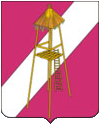 АДМИНИСТРАЦИЯ СЕРГИЕВСКОГО СЕЛЬСКОГО ПОСЕЛЕНИЯ КОРЕНОВСКОГО РАЙОНАПОСТАНОВЛЕНИЕ30 ноября 2016 года                                                                                   № 169ст.СергиевскаяО назначении публичных слушаний по проекту «Индикативного плана социально-экономического развития Сергиевского  сельского поселения Кореновского района  на 2017 год»В целях реализации принципа гласности бюджетной системы Российской Федерации и прав граждан на осуществление местного самоуправления, в соответствии с Федеральным законом от 06 октября 2003 года № 131-ФЗ «Об общих принципах местного самоуправления в Российской Федерации», с решением Совета Сергиевского сельского поселения Кореновского района от 04 февраля 2016 года № 98 «Об утверждении Положения о публичных слушаниях в Сергиевском сельском поселении Кореновского района», Уставом Сергиевского сельского поселения Кореновского района, администрация Сергиевского сельского поселения Кореновского района п о с т а н о в л я е т:1. Назначить по инициативе главы Сергиевского сельского поселения Кореновского района проведение публичных слушаний:1.1. по отчету об исполнении «Индикативного плана социально-экономического развития Сергиевского сельского поселения  Кореновского района  за 2015 год» на 14 декабря 2016 года, в 16 часов 00 минут, в здании администрации (актовый зал) Сергиевского сельского поселения Кореновского района по адресу: ст. Сергиевская, ул. Айвазяна, 48. 1.2. по проекту  «Индикативный план социально-экономического развития Сергиевского сельского поселения  Кореновского района  на 2017 год» на 14 декабря 2015 года, в 14 часов 00 минут, в здании администрации (актовый зал) Сергиевского сельского поселения Кореновского района по адресу: ст. Сергиевская, ул. Айвазяна, 48. 2. Образовать организационный комитет по подготовке и проведению публичных слушаний и утвердить его состав (приложение).3. Предложения по внесению изменений и дополнений по отчету об исполнении «Индикативного плана социально-экономического развития Сергиевского сельского поселения  Кореновского района  за 2015 год» и по проекту «Индикативного плана социально-экономического развития Сергиевского сельского поселения   Кореновского район на 2017 год» принимаются организационным комитетом до 10 декабря 2016 года по адресу: ст. Сергиевская  ул. Айвазяна, 48,  финансовый отдел администрации Сергиевского сельского поселения Кореновского района, телефон  88614298638.4.Контроль за выполнением настоящего постановления возложить на начальника финансового отдела администрации Сергиевского сельского поселения Кореновского района  Бундюк Л.Г.5.Обнародовать настоящее постановление на информационных стендах Сергиевского сельского поселения Кореновского района.6.Постановление вступает в силу со дня его подписания.Глава Сергиевского сельского поселения   Кореновского района                                                                             С.А. БасеевСОСТАВорганизационного комитета по подготовке и проведению публичных слушаний по проекту  «Индикативный план социально-экономического развития Сергиевского сельского поселения  Кореновского района  на 2017 год»                 Бундюк Людмила Григорьевна	- начальник финансового отдела администрации Сергиевского сельского поселения Кореновского района, председатель оргкомитета;Хахуцкая Наталия Владимировна	- специалист 1 категории финансового отдела администрации Сергиевского сельского поселения Кореновского района, секретарь оргкомитета;Члены комитета:Яровой Степан Николаевич	- депутат Сергиевского сельского поселения Кореновского района;Жилина Ирина Николаевна	- директор МУК Сергиевского сельского поселения Кореновского района «Сергиевская сельская библиотека», депутат Сергиевского сельского поселения;Горгоцкая Елена Александровна	- начальник общего отдела администрации Сергиевского сельского поселения Кореновского районаГлава Сергиевского   сельского поселенияКореновского района                                                                             С.А. БасеевПРИЛОЖЕНИЕУТВЕРЖДЕНпостановлением администрации Сергиевского сельского поселенияот 30 ноября 2016 года № 169